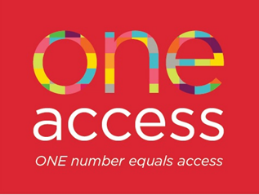 Using the Public Library Resources through OneAccessONEAccess is a partnership between CMS and the Charlotte Mecklenburg public library.  				You can find all these resources at cmlibrary.org.Even if you are not a resident of Mecklenburg County, as a school district employee, you can use all the public library resources.Username: CMS+ your 10 digit NCEdCloud login number. Example: CMS1234567890  Pin number: Last four digits of your login number.  Example: 7890 For students:	Username: Student ID Number 	Pin number: Four Digit Birth YearWHAT IS AVAILABLE?Print books are available from any of the Char-Meck Library branches.  Garinger even has an Interlibrary Loan program with Plaza-Midwood branch.  Students and teachers can place books on hold, have them sent to Plaza-Midwood branch, and then get them delivered to Garinger.We also have a library volunteer, Mary Kyle, who would love to come to your class.Students can check out up to ten print books with no late fines.Students can access any of the electronic resources anywhere internet is available.Many of the branches also have in-person tutoring, College 101, and other teen programs.ELECTRONIC NEWSPAPERS AND DATABASESNewspapers, magazines and databases are available at cmlibrary.org > Resources tab.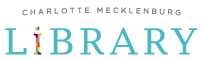 ELECTRONIC RESOURCES INCLUDE MUSIC, MOVIES, EBOOKS, AUDIOBOOKS, AND MORE!Electronic resources are all available at cmlibrary.org under the Resources tab.OneAccess ExplorationGo to cmlibrary.org.Use your 10-digit NC teacher ID to log in: CMS1234567890.Your pin is the last four digits of your teacher ID.Search for a book in the catalog.Go to the Resources tab (or click the pink Resources box).Scroll down to Tutor.com and explore.Try any of the following:-find a book you love in Hoopla or Overdrive;-start learning a new language with Mango;-download a song with Freegal Music;-read a newspaper in one of the many databases.Scroll through the list of resources available and find any that you might use with your classes.  Record any ideas below and if you don’t mind, share them with the librarian!  If you want to collaborate or would like to bring your classes in to use OneAccess, just let me know.Staff PDGive handouts.Introduce concept of OneAccess and resources I’m excited about.Have everyone log in and demonstrate the catalog (plug here for interlibrary loan) and how to search for materialsShare the resources tab and highlight: tutor.com, newspapers, and all the ebook resources like hoopla, nckids, etc.Give teachers time to explore (second handout).*Charlotte Business Journal*Charlotte Observer*Consumer Reports*CQ Magazine*Culture Grams*New York Times*International Newsstream*ProQuest Databases on everything from    Biology to East Asian Academic Journals*RB Digital Magazines*U.S. Newsstream*Wall Street JournalTEST PREP/TUTORING/COURSEWORKTEST PREP/TUTORING/COURSEWORKTutor.com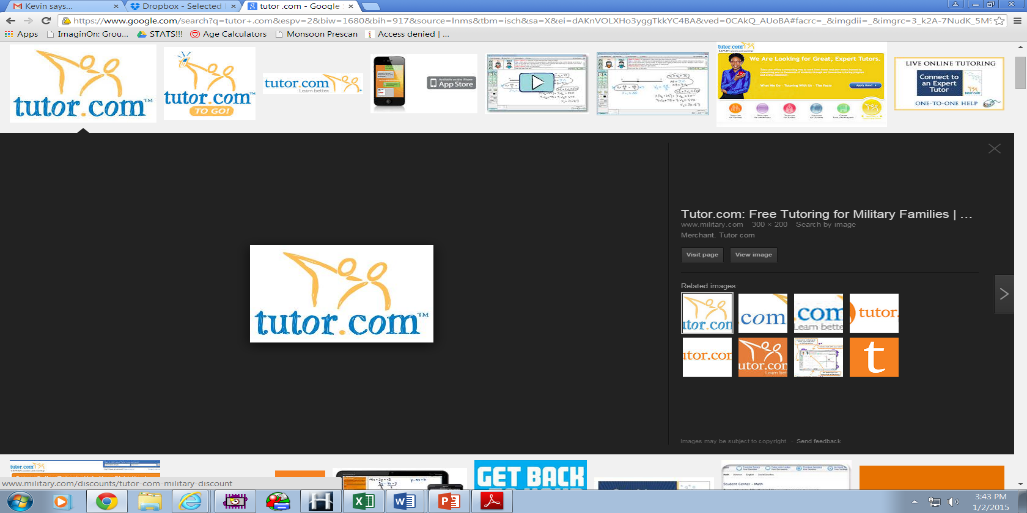 Free online tutoring sessions from 4pm-midnight, up to ten per week (English and Spanish)Submit papers, cover letters, and resumes for feedback (citations too!)Test Prep and Practice for SAT, ACT, and AP ExamsTesting Education and Reference Center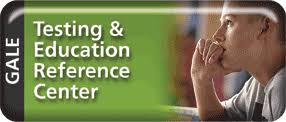 Practice tests for SAT, ACT, AP and Workkeys ExamsGraduate School Test Practice for MAT, GRE, LSAT and more!Career practice tests for ASVAB, Real Estate, Cosmetology and more!GCF Learn FreeHow-tos for various skills, from Microsoft Office to photographyUniversal ClassOver 500 courses in everything from Anger Management to Health CareDriving Test PrepTake practice DMV tests just like the real thing!CAREER HELPCAREER HELPAutomate- DIY Auto Repair andChilton LibraryDo-it-yourself auto repairTest prep for ASE (test to become certified auto mechanic)Ferguson’s Career Guidance CenterCareer guidance resources for career exploration and planningEBOOKS, AUDIOBOOKS, CHILDREN’S BOOKS, MUSIC AND MOVIESEBOOKS, AUDIOBOOKS, CHILDREN’S BOOKS, MUSIC AND MOVIESHooplaeBooks, audiobooks, music and movies (6/month)OverdriveeBooks, audiobooks and movies (10/month)NC Kids Digital Library eBook, audiobooks and movies for kids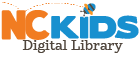 (5/month)Freegal MusicMusic (Download 5 songs/week)Tumblebooks 	Animated Children’s Books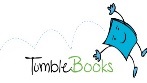 Films on DemandTravel, fitness, how-to, vocational training videos, documentaries and historical speeches and newsreelsMISCELLANEOUSMISCELLANEOUSMango LanguagesLearn a new language!PressbooksCreate your own professional looking eBook.Heritage QuestCensus data, family genealogy, local histories and more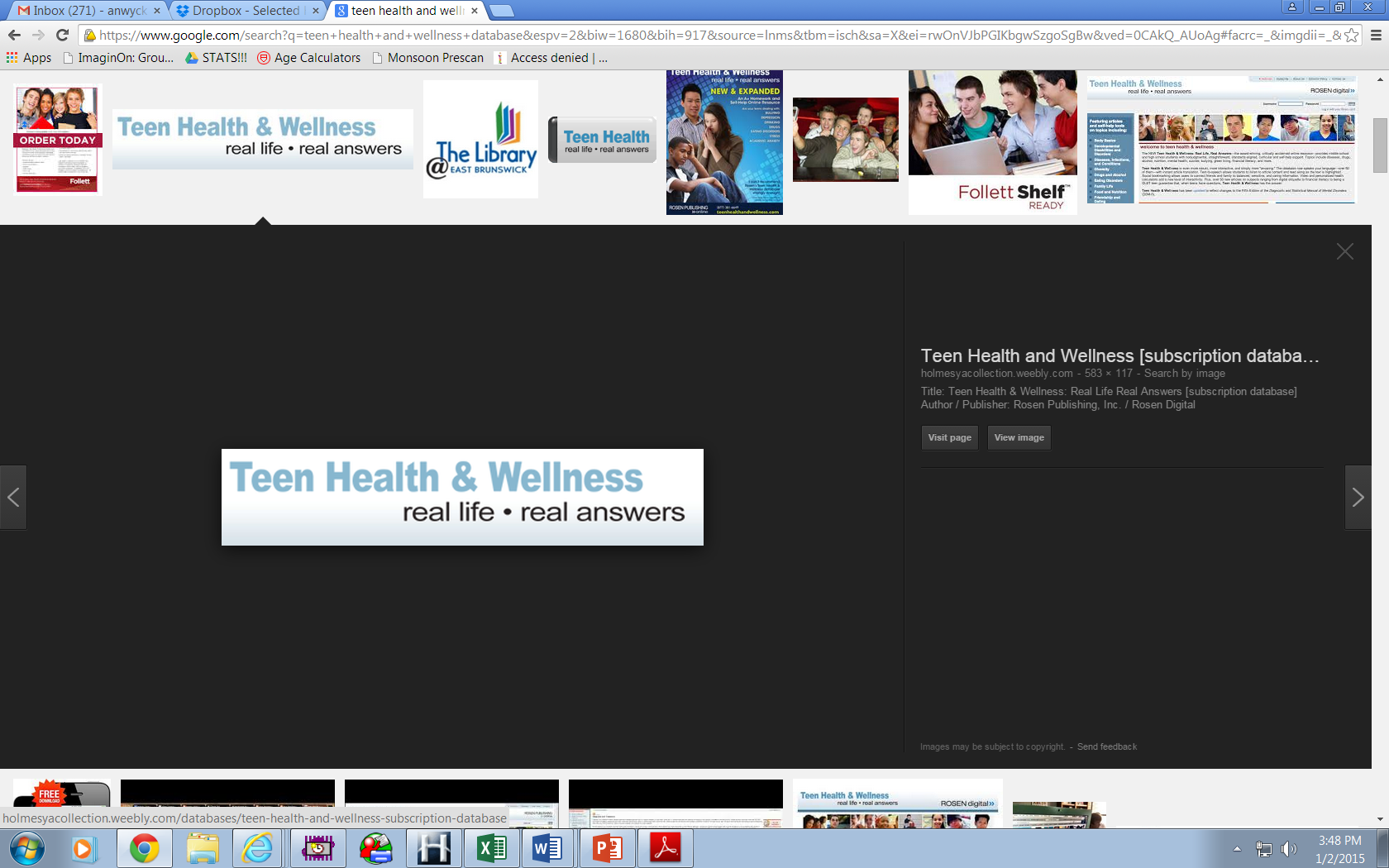 Provides middle and high school students with nonjudgmental, straightforward advice and self-help support around health issues.CMLIBRARY.ORG> RESOURCESTeachers: USERNAME= CMS+NCEdCloud ID #  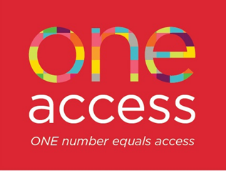 PIN = Last four digits of NCEdCloud IDStudents: USERNAME = Student ID#  PIN= four digit birth yearCMLIBRARY.ORG> RESOURCESTeachers: USERNAME= CMS+NCEdCloud ID #  PIN = Last four digits of NCEdCloud IDStudents: USERNAME = Student ID#  PIN= four digit birth yearTutor.comFree online tutoring in English and Spanish Paper reviewPractice TestsTesting Education and Reference CenterPractice tests and review!GCF Learn FreeHow-tos for various skillsUniversal ClassOver 500 courses!Driving Test PrepTake practice DMV tests!Automate- DIY Auto Repair Chilton LibraryDo-it-yourself auto repairTest prep for auto mechanicsFerguson’s Career Guidance Career guidance resources for career exploration and planningHooplaeBooks, audiobooks, music and movies (6/month)OverdriveeBooks, audiobooks and movies NC Kids Digital Library eBook, audiobooks and movies for kidsFreegal MusicMusic (Download 5 songs/week)Tumblebooks 	Animated Children’s BooksFilms on DemandFitness, documentaries and more!Mango LanguagesLearn a new language!PressbooksCreate your own professional looking eBook.Heritage QuestCensus data, family genealogy, local histories Straightforward advice and self-help support around health issues.